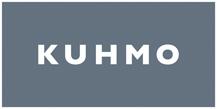 KUHMON VANHUS- JA VAMMAISNEUVOSTONTOIMINTASUUNNITELMA VUODELLE 2022TOIMINTASUUNNITELMA 2022Toimintaa ohjaavia asiakirjojaKuntalaki 27 § ja 28 §laki ikääntyneen väestön toimintakyvyn tukemisesta ja iäkkäiden sosiaali- ja terveyspalveluistavammaispalvelulakivanhuspalvelujen laatusuositusKuhmon vanhus- ja vammaisneuvoston organisointi ja toimintatavatKuhmon vanhus- ja vammaisneuvoston toimintasääntövanhusneuvosto-opas.Toiminnan painopisteet vuonna 2022Vanhusten ja vammaisten osallistumis- ja vaikuttamismahdollisuuksien vahvistaminenVanhus- ja vammaisneuvosto ylläpitää edelleen omalta osaltaan keskustelua ikääntyvien, ikääntyneiden ja vammaisten roolista täysivaltaisena osana yhteiskuntaa. Ikääntyvien ja vammaisten tietoja ja taitoja arvostetaan. Asukkaiden ja palvelujen käyttäjien edellytyksiä osallistua sekä vaikuttaa kaupungin ja Kainuun sosiaali- ja terveydenhuollon kuntayhtymän toimintaan ja sen kehittämiseen tuetaan. Vanhus- ja vammaisneuvosto toimii osaltaan vanhusten ja vammaisten edunvalvojana kaupungin ja hyvinvointialueen toimielinten ja muiden toimijoiden päätösten valmistelussa mm. antamalla lausuntoja. Kotona asumisen tukeminenVanhus- ja vammaispalveluissa painopisteenä on selviytyä kotona mahdollisimman pitkään. Kotona asumista tukevia palveluja tarvitaan jatkossa entistä enemmän. Esimerkiksi pyritään vaikuttamaan kotiuttamiskoordinaattorin palkkaamiseen.Tietoyhteiskunnan mahdollisuudet hyödynnetäänEri toimijat järjestävät yhteistyössä tietotekniikan seniorikursseja, jotka antavat valmiudet tietotekniikan käytölle. Julkisissa tiloissa, kuten kaupungintalon neuvonnassa, kirjastossa ja terveyskeskuksessa on tietokoneita yleisön käytössä. Tietoisuutta niiden olemassaolosta lisätään muiden ilmoitusten yhteydessä, joita julkaistaan Kuhmolaisen sivuilla sekä kaupungin nettisivuilla. Palvelun käytön opastamista pitää järjestää sitä tarvitseville.Sote -lähipalvelujen toimivuus, saavutettavuus ja laatuTavoitteena on se, että jokaiselle hoitoa tarvitsevalle vanhukselle ja vammaiselle saadaan hänen tarvitsemansa palvelut ja hänen tilanteeseensa sopiva hoito ja hoitopaikka. Ympärivuorokautisen asumispalvelun tulisi järjestyä omassa kotikunnassa. Vanhus- ja vammaisneuvosto hankkii tietoa Kuhmon vanhustenhuollon ja vammaispalvelujen tilanteesta. Erityisesti seurataan omaishoitajan jaksamista ja mahdollisuuksia käyttää lain suomat vapaapäivät.Asumis- ja liikkumisympäristön turvallisuuden parantaminenAsumis- ja liikkumisympäristön turvallisuutta parannetaan yhteistyössä eri tahojen kanssa. Puistojen, liikuntapaikkojen, liikenneväylien ja muiden yleisten alueiden suunnittelussa, rakentamisessa ja kunnossapidossa tulee huomioida ikääntyvät ja vammaiset ja heidän erityistarpeensa. Erityistä huomiota tulee kiinnittää liikkumismahdollisuuksiin ja –turvallisuuteen sekä asuinympäristön viihtyisyyteen eri osissa kaupunkia.Kokoukset Vanhus- ja vammaisneuvosto kokoontuu vuoden 2022 aikana vähintään neljä (4) kertaa. TiedotustoimintaJokainen vanhus- ja vammaisneuvoston jäsen sitoutuu tiedottamaan vanhus- ja vammaisneuvoston toiminnasta aktiivisesti omalle järjestölleen, palvelujen järjestäjille ja käyttäjille sekä päättäjille. Vanhus- ja vammaisneuvoston jäsenet ottavat vastaan palautteita, jotka tuodaan vanhus- ja vammaisneuvoston käsiteltäviksi. Kuhmon vanhus- ja vammaisneuvoston asialistat ja muistiot julkaistaan Kuhmon kaupungin internet-sivulla www.kuhmo.fi. Paikallislehti Kuhmolaisen kautta tiedotetaan vanhusväestöä ja vammaisia koskettavista tapahtumista ja uudistuksista. Lisäksi asioista kerrotaan kaupungin facebook-sivulla.YhteistyöYhteistyötä jatketaan ja kehitetään kaupungin eri toimielinten, yksiköiden, palveluntuottajien ja palvelujen käyttäjien, kylä- ja asukasyhdistysten sekä eläkeläis-, vammais- ja potilasjärjestöjen, seurakuntien, poliisin ja Kainuun sosiaali- ja terveydenhuollon kuntayhtymän kanssa. Konkreettisia toimenpiteitäVaikutetaan kaupungin strategian valmisteluun ikääntyvän väestön ja vammaisten tarpeiden huomioimiseksi ja osallistutaan kaupungin hyvinvointikertomuksen valmisteluunyhteiset projektit, mm. esteettömyyskartoitus kesällä elokuussa 2022 ja talvella maaliskuussa 2023kootaan ilmoitus vanhustenviikon tapahtumista Kuhmolaiseen ja seurataan tilaisuuksien toteumista ja osallistujamääriäotetaan vastaan palautteita, joita voi tehdä Kuhmon kaupungin internet-sivulta, jättää Tarinatuvan palautelaatikkoon sekä vanhus- ja vammaisneuvoston jäsenille. Palautteet käsitellään vanhus- ja vammaisneuvoston kokouksissapäivitetään vanhus- ja vammaisneuvoston esitelaajennetaan vierailuja (mahdollisuuksien mukaan) haja-alueen kylille ja hoitolaitoksiin. Kuullaan ihmisiä ja otetaan heiltä vastaan palautetta. Pidetään mahdollisuuksien mukaan samalla vanhus- ja vammaisneuvoston kokous.osallistutaan vanhus- ja vammaisneuvostoille tarkoitettuihin koulutus- ym. tilaisuuksiin sekä kokouksiin.